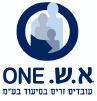 List Of Holidays For Sri-Lanka Workers 2018חגים של העובדים מסרילנקהList Of Holidays For Sri-Lanka Workers 2018חגים של העובדים מסרילנקהList Of Holidays For Sri-Lanka Workers 2018חגים של העובדים מסרילנקהList Of Holidays For Sri-Lanka Workers 2018חגים של העובדים מסרילנקהList Of Holidays For Sri-Lanka Workers 2018חגים של העובדים מסרילנקהחתימת העובד   Worker sign חתימת העובד   Worker sign חתימת העובד   Worker sign DateHoliday01.01New years day14-15.01Thamil thai pongal day31.01Navam full moon poya04.02National day01.03Madin Full Moon Poya Day 30.03Good Friday31.03Bak Full Moon Poya01.05May day29.05Poson Full Moon Poya Day 15.06Eid al-Fitr (End of Ramadan)27.07Esala Full Moon Poya Day29.09Binara Full Moon Poya Day 24.10Vap Full Moon Poya Day 06.11Deepavali20.11Milad un nabi     22.11Il Full Moon Poya Day22.12Unduvap full moon poya25.12Christmas Day 31.12New years eveהעובד יבחר 9 ימי חג על פי דתו כל יום חג בן 24  שעות.The worker can choose 9 holidays according to his religious.Every exit for a holiday is of 24 hours.העובד יבחר 9 ימי חג על פי דתו כל יום חג בן 24  שעות.The worker can choose 9 holidays according to his religious.Every exit for a holiday is of 24 hours.העובד יבחר 9 ימי חג על פי דתו כל יום חג בן 24  שעות.The worker can choose 9 holidays according to his religious.Every exit for a holiday is of 24 hours.העובד יבחר 9 ימי חג על פי דתו כל יום חג בן 24  שעות.The worker can choose 9 holidays according to his religious.Every exit for a holiday is of 24 hours.העובד יבחר 9 ימי חג על פי דתו כל יום חג בן 24  שעות.The worker can choose 9 holidays according to his religious.Every exit for a holiday is of 24 hours.HAPPY  HOLIDAYSHAPPY  HOLIDAYSHAPPY  HOLIDAYSHAPPY  HOLIDAYSHAPPY  HOLIDAYS